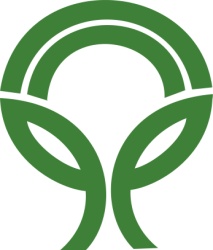 SVAZ ŠKOLKAŘŮ ČR, z.s.Svaz školkařů České republiky, z. s. si Vás dovoluje pozvat na odborný seminář ŠKOLKAŘSKÉ DNY 2024Akce proběhne ve dnech 20. a 21. února 2024, v Hotelu Skalský Dvůr, Lísek u Bystřice nad PernštejnemGPS souřadnice (49.565000, 16.178700) Lhota 52, 59245 Lísek – Lhota.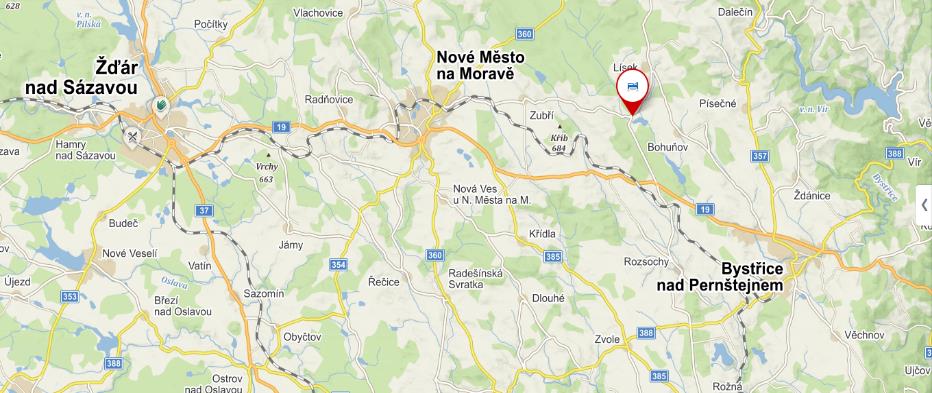 Úvod:Předsednictvo Svazu školkařů České republiky, z. s. Vás srdečně zve na:Školkařské dny v Hotelu Skalský dvůr, Lísek u Bystřice nad Pernštejnem,Seminář Školkařské dny 2024,Valnou hromadu Svazu školkařů, České republiky z. s.V průběhu celého dvoudenního setkání budou v předsálí jednacího sálu probíhat prezentace obchodních partnerů školkařských subjektů nabízejících zboží a služby pro školkařské provozy.Garanti semináře:Ing. Václav Hurt, Ph.D.tajemník Svazu školkařů České republiky, z. s.a předsednictvo Svazu školkařů České republiky, z. s.Svaz školkařů České republiky, z. s.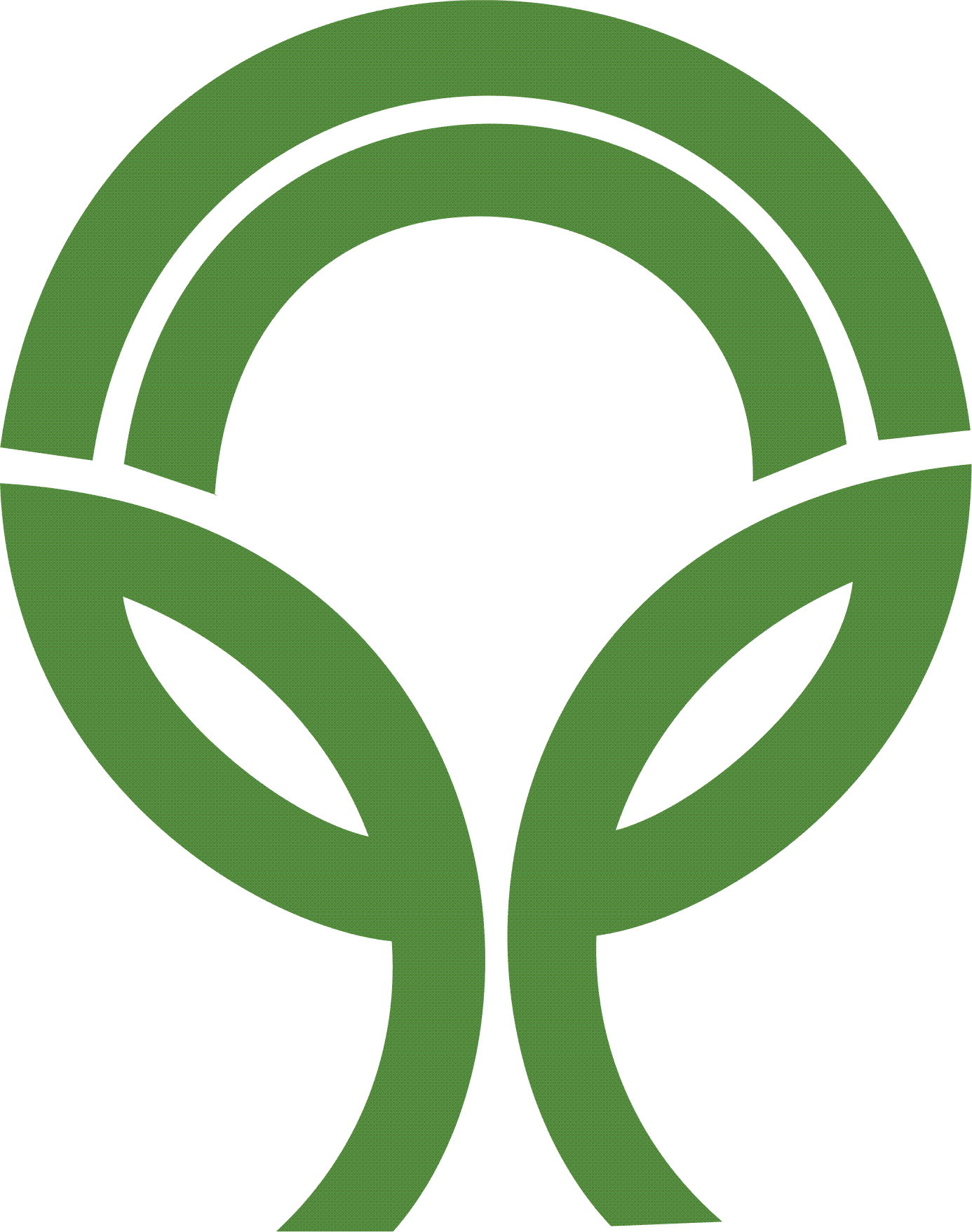 Wolkerova 37/17, 779 00 OlomoucTel.: +420603 259 771; email: info@svaz-skolkaru.cz; web: www.svaz-skolkaru.czIČ: 45845247; číslo účtu: 160517324/0300Zapsáno ve spolkovém rejstříku vedeném u Městského soudu v Ostravě oddíl I. 14809SVAZ ŠKOLKAŘŮ ČR, z. s. Člen EUROPEAN NURSERY ASSOCIATIONHarmonogram akce (změna programu vyhrazena): 	Úterý 20. února 20249:00 – 10:00	Registrace účastníků odborného semináře a jednání valné hromady10:00 – 12:00 	Prezentace a promítání fotografií a videí z cesty do Švédska v létě 202312:00 – 13:00 	Oběd 13:00 – 14:20 	I. blok přednášek14:30 – 16:00 	II. blok přednášek16:30 – 18:30 	Valná hromada Svazu školkařů České republiky, z. s. 19:00  		Společenský večerStředa 21. února 2024 9:00 – 10:20	III. blok přednášek10:30 – 12:00	IV. blok přednášek a ukončení semináře12:00 		ObědV rámci přednášek vystoupí: Christina Eilers: Projekt ToPGa, redukce rašeliny a organické hnojení kontejnerových plodin v NěmeckuFrank Lehnhof: 	Biologická ochrana rostlin, zkušenosti z německých školek a boj s lalokonoscem Heinrich Beltz: 	Ochrana proti játrovce a herbicidní ochrana proti jednoděložným plevelůmMarie Janšová: 	Novela zákoníku práce a změny v oblasti DPP a DPČ.Jan Holub: 	Roubování ořešákůVáclav Koběluš: 	Praktické využití navigace ve školkařské výrobě.Pavel Salaš: 	Informace o novém oboru školkařství.Dále vystoupí zástupci: MZe, Intersucho, ÚKZÚZ a další.Organizační pokyny:Místo pořádání: Odborný seminář a jednání valné hromady se koná ve dnech 20. a 21.2. 2024 v Hotelu Skalský dvůr (Lhota 52, 59245 Lísek – Lhota, Česko) blízko obce Lísek. Tel. recepce hotelu: +420 606 725 502; e-mail: info@skalskydvur.cz; web: www.skalskydvur.cz; GPS: N 49°33.88833', E 16°10.71642' nebo 49.565000, 16.178700.Poplatek za akci je stanoven následovně:Cena při platbě do 13.2.2024 24:00.a) pro zástupce a delegáty členských subjektů Svazu školkařů ČR, Sdružení lesních školkařů ČR, Svazu školkařů Ovocnářské unie ČR a Českého spolku perenářů 1 700,- Kč/osoba.b) pro nečleny činí 2 500,- Kč/osoba. Cena při platbě po 13.2.2024 24:00 nebo v hotovosti na místě 20. nebo 21.2.2024 při prezenci v Hotelu Skalský dvůr. Na místě při prezenci nelze platit platební kartou, pouze hotovost.a) pro zástupce a delegáty členských subjektů Svazu školkařů ČR, Sdružení lesních školkařů ČR, Svazu školkařů Ovocnářské unie ČR a Českého spolku perenářů 2 500,-Kč/osoba.b) pro nečleny činí 3 300,- Kč/osoba. Každý platící účastník obdrží náramek, který jej bude opravňovat ke vstupu na akci. Čestní členové Svazu školkařů České republiky, z. s., přednášející a jmenovitě pozvaní hosté mají vstup ZDARMA. Přihlašování: Přihlašování do 13.2.2024, po 13.2.2024 je přihlášení možné, je nutno zaplatit vyšší cenu, viz níže. do 13.2.2024 23:59, skrze online formulář a platba podle pokynů z výzvy k úhradě, po 13.2.2024 23:59, skrze online formulář a platba podle pokynů z výzvy k úhradě nebo platba na místě v hotovosti.Pro účastníky, kteří zaplatí do 13.2.2024 bude při prezenci 20. anebo 21.2.2024 připraven daňový doklad. Na akci Školkařské dny se přihlásíte vyplněním online přihlašovacího formuláře. https://www.svaz-skolkaru.cz/prihlaska-pro-bezne-navstevniky/Přihláška na valnou hromadu je součástí pozvánky na Školkařské dny (platí pro členy Svazu školkařů). Formulář pro delegování hlasu a podrobnosti naleznete na našich webových stránkách v sekci Novinky.Na jednu přihlášku lze přihlásit i více účastníků.V případě neúčasti přihlášeného se účastnický poplatek nevrací, za přihlášeného však lze vyslat náhradníka. V poplatku jsou započítány náklady na realizaci odborného semináře, coffee break a společenský večer. V ceně nejsou zahrnuty náklady za ubytování (viz bod 4) a obědy (viz bod 5), které si hradí každý účastník individuálně.Ubytování Je možné přímo v Hotelu Skalský dvůr, a to v 2lůžkových či 1lůžkových pokojích. Ubytování není zajištěno organizátorem a je možné pouze na vlastní náklady. Rezervaci ubytování si zajistěte předem na recepci hotelu – kontakty viz bod 1. Z důvodu kapacity hotelu není možné, aby měl každý účastník svůj pokoj, proto Vás žádáme o vzájemnou domluvu a snahu o obsazení všech lůžek na pokoji.Ubytování je nutné individuálně zarezervovat na níže uvedeném odkaze:https://www.skalskydvur.cz/cs/poptavka-pobytkde do poznámky vložte text “Školkařské dny – Svaz školkařů ČR 20. – 21. února 2024“. S hotelem se pokusíme pro účastníky domluvit slevu. Objednávka oběda 20. a 21.2. 2024. Oběd bude podáván formou servírovaného menu. Cena jídla činí 340,- Kč/osoba.  Hotel nás požádal o informaci, kolik bude potřeba připravit obědů, proto prosíme do přihlašovacího formuláře o uvedení počtu obědů. V případě, že nepožadujete oběd, zadejte 0. PLATBA a VÝBĚR JÍDLA PROBĚHNE NA RECEPCI HOTELU PŘI UBYTOVÁNÍ. Pro plynulejší průběh akce Svaz školkařů zjišťuje Váš předpokládaný zájem, který předá hotelu!Parkování Na hotelovém parkovišti zdarma.Dotazy a informace:Směřujte na tel.: +420 603 259 771; nebo emailu: info@svaz-skolkaru.cz